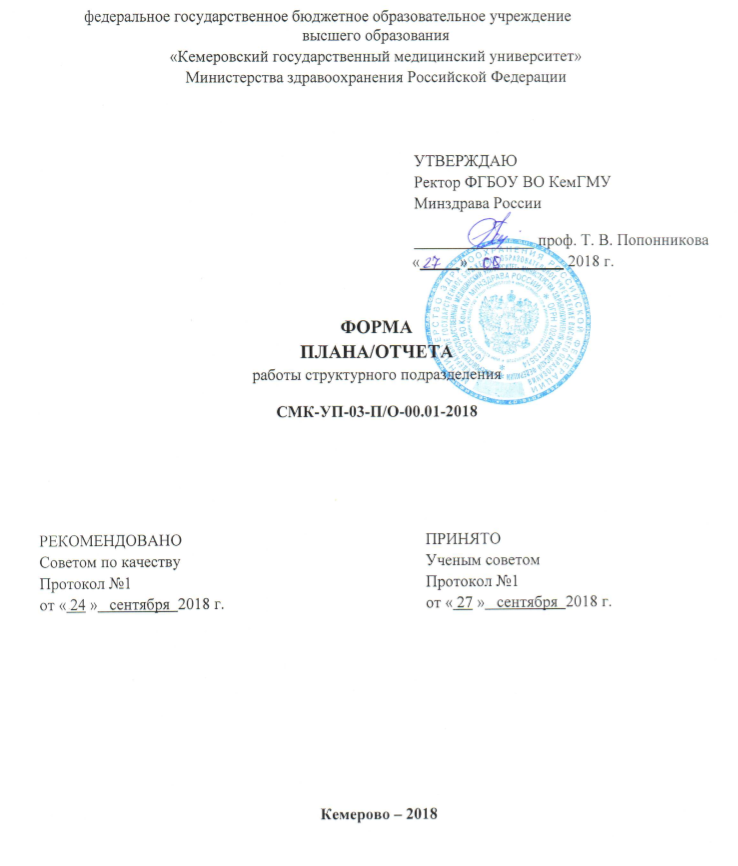 федеральное государственное бюджетное образовательное учреждениевысшего образования«Кемеровский государственный медицинский университет»Министерства здравоохранения Российской ФедерацииПЛАН/ОТЧЕТработы структурного подразделенияСМК-УП-03-П/О-00.01-2018_____________________________________________________________________________________(наименование структурного подразделения)на __________________ учебный годКемерово – 20___Все разделы плана работы разрабатываются в соответствии с Политикой в области качества ФГБОУ ВО КемГМУ Минздрава России, целями в области качества – стратегией развития системы менеджмента качества (СМК) и процессной моделью СМК.Реализация положений настоящего плана обеспечивает внедрение и совершенствование СМК в структурных подразделениях университета.План составляется в одном экземпляре, хранится в структурном подразделении и представляется для утверждения проректору по учебной работе. Отчет структурного подразделения о выполнении плана работы рассматривается1 раз в год.Срок сдачи плана			«___» _________ 20___ г.Фактический срок сдачи плана/отчета	«___» _________ 20___ г.Цели и задачи подразделения в области качества на текущий учебный годШтатная структура подразделенияПриоритетные направления деятельности в планируемом периодеМероприятия по реализации и совершенствованию процессов университетаРезультаты маркетинговых исследованийДостижения структурного подразделения за отчетный период______________________________________________________________________________________________________________________________________________________________________________________________________________________________________________________________________________________________________________________________________________________________________________________________________________________________________________________________________________________________________________________________________________________________________________________________________________________________________________________________________________________________________________________________________________________________________________________________________________________________________________________________________________________________________________________________________________________________________________________________________________________________________________________________________________________________________________________________________________________________________________________________________________________________________________________________________________________________________________________________________________________________________________________________________________________________________________________________________________________________________________________________________________________________________________________________________________________________________________________________________________________________________________________________________________________________________________________________________________________________________________________________________________________________________________________________________________________________________________________________________________________________________________________________________________________________________________________________________________________________________________________________________________________________________________________________________________________________________________________________________________________________________________________________________________________________________________________________________________________________________________________________________________________________________________________________________________________________________________________________________________________________________________________________________________________________________________________________________________________________________________________________________________________________________________________________________________________________________________________________________________________________________________________________________________________________________________________________________________________________________________________________________________________________________________________________________________________________________________________________________________________________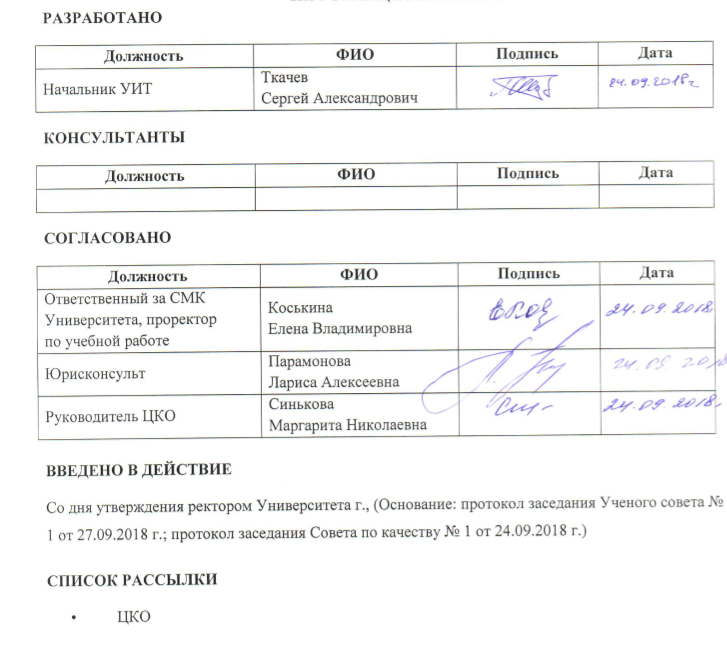 ЛИСТ ВНЕСЕНИЯ ИЗМЕНЕНИЙПЛАН УТВЕРЖДАЮОТЧЕТ УТВЕРЖДАЮПроректор по учебной работе   Проректор по учебной работе   _________________ Ф.И.О._________________ Ф.И.О.«___» ____________ 20___ г.«___» ____________ 20___ г.ПЛАН УТВЕРЖДАЮОТЧЕТ УТВЕРЖДАЮРуководитель структурного подразделения  Руководитель структурного подразделения  _________________ Ф.И.О._________________ Ф.И.О.«___» ____________ 20___ г.«___» ____________ 20___ г.№п/пЦели в области качестваНаименование показателя индикаторов (параметр)Фактическое значение показателя за предыдущий периодЦелевое, планируемое значение показателя (планируемый срок)ДолжностьФамилия Имя ОтчествоНаправлениеНаправлениеВиды деятельностиОтветственныйСроквыполненияОтметка овыполнении(дата/подпись)I Основная деятельностьI Основная деятельностьI Основная деятельностьI Основная деятельностьII Повышение качества функционированияII Повышение качества функционированияII Повышение качества функционированияII Повышение качества функционированияIII Менеджмент персоналаIII Менеджмент персоналаIII Менеджмент персоналаIII Менеджмент персоналаIV Взаимодействие с внешней средойIV Взаимодействие с внешней средойIV Взаимодействие с внешней средойIV Взаимодействие с внешней средойV Другие виды работV Другие виды работV Другие виды работV Другие виды работ1 Итоги предыдущего года2 Итоги текущего года3 Итоги проведения аудитаНомеризмененияНомер и датараспорядительногодокументао внесении измененийДата получениядокумента обизменениях/внесенияизмененийУполномоченный по качествуструктурного подразделения/лицо,вносящее измененияУполномоченный по качествуструктурного подразделения/лицо,вносящее измененияНомеризмененияНомер и датараспорядительногодокументао внесении измененийДата получениядокумента обизменениях/внесенияизмененийФИОПодпись1Протокол Совета по качеству от 25.02.19 №6. Изменения внесены в титульный лист. 25.02.19Штернис Т.А.